 Муниципальное бюджетное общеобразовательное учреждение «Средняя школа № 4» муниципального образования «город Десногорск» Смоленской областиПрограмма летнего  лагерядневного пребывания на базе МБОУ «СШ № 4» г. Десногорска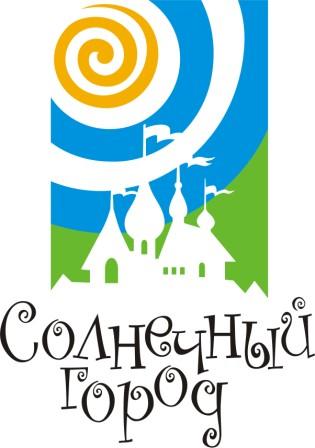 Программу составила:Руденко Ирина Леонидовнаг. Десногорск2021г. ПОЯСНИТЕЛЬНАЯ  ЗАПИСКА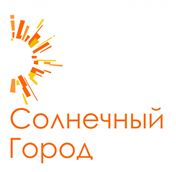 Лагерь – это место, где каждый ребенок может состояться как уникальная личность…Лагерь – это большая, умная Игра, которая помогает детям радоваться жизни, праздновать жизнь практически ежечасно.                                                                                   С. А. Шмаков«Мы – хозяева нашей Родины и она для нас кладовая солнца с великими сокровищами жизни»                                                    М. ПришвинКаникулы для детей – это всегда зарядка новой энергией, приобретение новых знаний, продолжение освоения мира, время открытий и побед. Значимость летнего периода для оздоровления и воспитания детей, удовлетворения детских интересов и расширения кругозора невозможно переоценить. При правильной организации летней занятости детей  можно говорить о социальном оздоровлении, гражданском взрослении и духовно-нравственном росте каждого отдельного ребенка. Известно, что далеко не все родители находят экономические и социальные возможности для предоставления своему ребёнку полноценного, правильно организованного отдыха. Поэтому, открытие на базе школы летнего лагеря с дневным пребываем, является лучшим решением для физического, интеллектуального, нравственного, духовного и эмоционального оздоровления детей и подростков в благоприятных условиях. Посещение летнего  лагеря способствует формированию у ребят самоутверждения личности в коллективе, общения, коммуникативных навыков, доброжелательности, воспитанию чувства коллективизма, приобщение к активному отдыху на природе.   Формируя воспитательное пространство лагеря, все дети, посещающие летний  лагерь становятся участниками длительной сюжетно-ролевой игры со своими законами и правилами, принципами организации педагогического процесса в рамках реализации программы лагеря, а это:принцип взаимодействия воспитателей и воспитанников;принцип коллективной деятельности;принцип самореализации ребенка в условиях детского лагеря;принцип самостоятельности.Лето и летние каникулы – это:наилучшая пора для общения с природой, постоянная смена впечатлений, встреча с неизвестными уголками природы, здоровье,время, когда дети имеют возможность снять психологическое напряжение, накопившееся за год, внимательно посмотреть вокруг себя и увидеть, что удивительное – рядом.Направленность программы – социально-педагогическая. Основная идея программы летнего лагеря на базе МБОУ "Средняя школа №  4" г. Десногорска  «Солнечный город» - представление возможностей для раскрытия творческих способностей ребенка, создание условий для самореализации потенциала детей и подростков. Летний лагерь – это новый образ жизни детей, новый режим с его особым романтическим стилем и тоном. Это жизнь в новом коллективе, это новые виды деятельности. Это время игр, развлечений, свободы в выборе занятий, снятия напряжения, восполнения сил, восстановления здоровья. Это период свободного общения детей.Актуальность данной программы заключается в том, что организация летнего отдыха детей позволяет осуществлять непрерывное дополнительное образование и решает существующие противоречия:- между потребностью семьи и государства иметь здоровое, сильное подрастающее поколение и неудовлетворительным состоянием здоровья современных детей;- между потребностью детей в практическом познании мира и теоретизированным характером обучения;- между педагогической опекой, контролем и желанием детей иметь свободу, заниматься саморазвитием, самостоятельным творчеством.Программа деятельности летнего лагеря дневного пребывания направлена на создание социально значимой психологической среды, дополняющей и корректирующей семейное воспитание ребенка. Программа универсальна, так как может использоваться для работы с детьми из различных социальных групп, разного возраста, уровня развития и состояния здоровья.Отличительные особенности программы заключаются в её комплексном характере. В программу включены следующие тематические блоки развивающей направленности: интеллектуально-познавательное, культурно - досуговое, спортивно-оздоровительное, гражданско-патриотическое и здоровье сберегающее. Каждый день в лагере - это один из тематических блоков, это день, когда все мероприятия дня - направлены на развитие ребенка, на его саморазвитие и самостоятельное творчество.  Перед детьми, принимающими участие в тематических мероприятиях  ставится задача – «победить самого себя, а не других», здесь отсутствует разделение участников на победителей и побежденных, при определении лауреатов учитываются не только результаты выступлений участников, но и нравственные и эстетические аспекты их поведения.Отличительные особенности   программы «Солнечный город»:  - программа  направлена  на развитие личности каждого ребенка через реализацию его творческой, социальной активности в условиях летнего лагеря дневного пребывания; - программа направлена на создание условий для полноценного отдыха, оздоровления детей, развития их внутреннего потенциала, содействия формированию ключевых компетенций детей  на основе включения их в разнообразную, общественно значимую и личностно привлекательную деятельность;- программа направлена на содержательное общение и межличностные отношения в разновозрастном коллективе, развитие творческих способностей детей;Адресат  программы. Программа "Солнечный город" предназначена для детей от 7   до 11 лет, отдыхающих в летнем  лагере дневного пребывания на базе МБОУ «СШ №4» г. Десногорска.Отряды лагеря «Солнечный город» формируются из числа учащихся 1-4 классов. При комплектовании особое внимание уделяется:- детям, оставшимся без попечения родителей; - детям из малообеспеченных, неполных семей;- детям - инвалидам и детям с ОВЗ;- детям, проживающим в семьях, получающих государственные пособия на детей в Смоленской области;- детям, жизнедеятельность которых объективно нарушена в результате сложившихся обстоятельств и которые не могут преодолеть данные обстоятельства самостоятельно или с помощью семьи;- детям, у которых родитель - инвалид;- детям ветеранов боевых действий;- часто болеющим детям;- детям работников муниципальных учреждений (организаций);- одаренным детям и обучающимся, имеющим по итогам текущего учебного года средний балл успеваемости 4,8 - 5,0 баллов. Программа составлена на основе знания возрастных, психологических педагогических, физических способностей детей и с учётом возможностей школы. Объем программы: 21 деньФормы организации программы. Формы организации занятий и мероприятий по программе различны:по месту проведения: отрядная комната, лагерная площадь, отрядное место на территории лагеря;по направленности занятий: социальная, коллективистская, социокультурная, развивающая;по степени вовлеченности: групповые, массовые, парные;по составу: с разделением на команды, без разделения на командыВиды занятий по программе:Массовые: праздники, экскурсии, походы, спортивные соревнования, КТД.Групповые: отрядные огоньки, беседы, спортивно – оздоровительные мероприятия, тренинги.Индивидуальные: индивидуальные беседы, индивидуальные занятия.При реализации программы используются разнообразные формы организации деятельности детей:- Викторина (вариант интеллектуального турнира);- Викторина-шанс (викторина, в которой детям даются варианты ответов);- Встреча с интересным человеком (специально организованный диалог в незаурядной личностью, в ходе которой ведущий руководит обменом мнениями);- Диспут (форма работы с целью обсуждения актуальных вопросов);- Дискотека (тематический танцевальный час);- Игра-путешествие (игра по станциям, игра – эстафета);- Игровая программа (мероприятие, состоящее из цикла игр, выстроенных в логике с элементами театрализации);- Конкурс (личное или командное соревнование с целью выявления лучших участников);- Концертная программа (традиционный способ организации праздничного мероприятия в рамках культурного досуга);- Линейка (организационная форма работы в лагере);- Музыкальный час (форма художественного направления, представляющая собой песенно-игровое занятие);- Мини-спектакль;- Сбор (общее собрание всех членов отряда для обсуждения важных вопросов);- Турнир (состязание в определенном виде деятельности);- Театрализация (костюмированное представление);- Час игры (игровое мероприятие по заданной теме);- Эстафета (совместная деятельность группы участников, совершаемая в последовательности, определяемой сюжетом или правилами).Срок освоения программы:    с 1 июня 2021г. по 30 июня 2021г. (21 день).Режим  занятий. Длительность  занятий составляет 35 минут; занятия проходят в каждом отряде по графику с 9.30 до 11.30, согласно режиму работы летнего лагеря дневного пребывания на базе МБОУ "СШ № 4" г.Десногорска "Солнечный город".Цель и задачи Программы. Цель: развитие личности ребенка через реализацию его творческой и социальной активности в условиях летнего  лагеря дневного пребывания детей.Задачи: 1. Формировать осознанное отношение к себе как части окружающего мира посредством воспитания культуры поведения и здорового образа жизни детей, отдыхающих в лагере;2. Воспитывать толерантное отношение к окружающим, уважение к культуре других народов.3. Развивать у детей навыки конструктивного общения со сверстниками и взрослыми;4. Развивать интерес детей к самовыражению себя через различные виды социально-значимой и творческой деятельности. Развивать интеллектуальные, творческие и физические способности детей.                                      5. Формировать познавательную активность детей на занятиях, реализующихся в условиях летнего  лагеря.Планируемые результаты.Дети, посещающие летний лагерь "Солнечный город", должны:-  иметь осознанное отношение к себе как части окружающего мира, соблюдая при этом культуру поведения и здорового образа жизни в обществе;- проявлять уважительное толерантное отношение к окружающим, к культуре других народов;- конструктивно строить общение друг с другом и взрослыми в условиях летнего лагеря  «Солнечный город»;- проявлять интерес к самовыражению себя через различные виды социально-значимой и творческой деятельности;- проявлять познавательную активность на мероприятиях и занятиях интеллектуально-познавательной деятельности.Условия реализации программы.Условия реализации программы  направлены на комплексность и непрерывность педагогического воздействия и включают в себя следующие направления:Интеллектуально - познавательное направление:тематические мастер-классы; мероприятия и проекты творческого и исследовательского характера; игры, направленные на экологическую грамотность детей;  экскурсионная деятельность, встречи с интересными людьми.Культурно-досуговое направление: сюжетно-ролевые игры, театрализация, конкурсы, КТД.Спортивно-оздоровительное направление:  ежедневные оздоровительные зарядки; тематические беседы о здоровом питании и здоровом образе жизни; профилактические процедуры (фитотерапия, витаминизация); спортивные игры, эстафеты, олимпиады, первенство лагеря по игре в пионербол.Гражданско-патриотическое направление: встречи в ветеранами боевых действий; экскурсионная деятельность; участие в проекте "Дети читают о войне", просмотр и обсуждение фильмов о ВОВ.Здоровье сберегающее направление: беседы, встречи с пожарными, представителями МЧС, инспектором по ПДД, участие в конкурсах, викторинах, постановка мини-спектакля.Принципы реализации программы:- принцип гуманистической ориентированности - построение всех отношений на основе уважения и доверия, определяет ценность, уникальность и внутренний потенциал личности ребенка;- принцип деятельности – основа системно-деятельностного подхода в образовании и для его реализации воспитатели должны создавать в лагере такие условия, при которых дети не просто получают готовую информацию, а сами добывают ее;- принцип творчества и успеха – один из основных принципов личностно-ориентированного подхода к воспитанию, благодаря творчеству ребенок выявляет свои способности, узнает о «сильных» сторонах своей личности;- принцип педагогической целесообразности - данный принцип обеспечивает оптимальный подбор содержания, методов, форм работы в лагере;- принцип комплексности - единство оздоровительной и воспитательной работы с детьми, взаимосвязь с семьёй и социальными институтами;- принцип учета индивидуальных особенностей детей – один из основных принципов личностно-ориентированного подхода, который ориентирует педагогов на учет индивидуальных возможностей и способностей детей;- принцип безопасности - безопасность физическая и психологическая в лагере должны быть организованы так, чтобы заранее исключить или уменьшить риск возможных неблагоприятных происшествий в учебно-воспитательном процессе.Методы реализации программы:- метод игры (игры отбираются воспитателями в соответствии с поставленной целью);- методы театрализации (реализуется через костюмирование, обряды, ритуалы);- методы состязательности (распространяется на все сферы творческой деятельности);- метод коллективной творческой деятельности (КТД);- беседы с детьми по налаживанию и поддерживанию их межличностных взаимоотношений.Методы оздоровления: утренняя гимнастика;  спортивные занятия и соревнования;беседы по гигиеническому воспитанию и профилактике вредных привычек.Методы воспитания: убеждение;  поощрение;  личный пример;  вовлечение каждого в деятельность;  самоуправление.Методы образования:  словесные методы (объяснение, беседа, рассказ, диалог); - экскурсии;  игра (игры развивающие, познавательные, подвижные, сюжетно-ролевые, народные, игры на развитие внимания, памяти, воображения, настольные, деловые игры);проектно-конструкторские методы (разработка сценариев праздников, моделирование ситуации, создание творческих работ); практическая работа (упражнения, тренинги); наблюдения (ежедневная рефлексия деятельности).Условия отдыха  детей в летнем лагере уникальны  с точки зрения организации самостоятельной жизнедеятельности личности в свободное время. Именно в школьном лагере ребенок заполняет свое свободное время полезными делами. Досуг, игры, развлечения, различные  мероприятия  в этой социальной среде  побуждают ребенка к приобретению новых знаний, к освоению новых социальных ролей и навыкам общения, имеют познавательный характер.Формы контроля.Формы контроля - индивидуальные и групповые: наблюдение, устный опрос, выставка работ, подведение итогов конкурсов, состязаний. Данная программа реализуется через использование групповых, индивидуальных и коллективных форм работы, которые осуществляются с использованием традиционных методов:• конкурсы;• игры;• соревнования;• праздники;• презентации;• экскурсии;• прогулки;• анкетирование.Одним из важнейших средств и методов организации пространства является создание условий для проявления самостоятельности, инициативы, принятия решений и самореализации.Способы контроля эффективности реализации программы: наблюдение, анкетирование, тест «Незаконченное предложение», цветовая модель «Окно настроения», "Карта достижений", отзыв за день (заметка от отряда), блиц-опрос, психолого-педагогическая диагностика "Домики",  интервью, творческий отзыв, отзывы детей и родителей, в том числе на школьном сайте.
Данной программой предусмотрена индивидуальная и коллективная система мотивации и стимулирования участников лагерной смены.Для коллективной системы личностного роста разработана система общелагерных наград. В процессе участия в различных мероприятиях дети могут проявить себя и заработать медальоны (1 место – красный, 2 место – зеленый, 3 место – желтый). При подведении итогов дня дети называют наиболее активных ребят, набравших наибольшее количество медальонов. Самому активному вручается отличительный знак в виде лепестка который  помещается в "Карту достижений". Оценочный материал ( диагностический инструмент).1. Методика «Незаконченное предложение»(примерный вариант)Когда наступают летние каникулы ...В лагерь я пришёл, чтобы ...Мне бывает трудно, когда ...Мне бывает интересно, когда...Если меня обижают я ...Когда меня хвалят я ...Когда мне грустно я ...Мне бывает трудно, когда я ...Когда мне плохо ...Я хочу, чтобы вожатые ...Когда меня ругают ...Я боюсь ...В вожатых самое главное...Весело - это когда ...Счастье - это когда ...2. Цветовая модель "Окно настроения"Подводя итоги дня, каждый участник оценивает своё личное участие в каждом деле, как отработал совет дела, микрогруппа и отряд в целом. Общая оценка складывается из мнений каждого и может быть выражена рисунком, цветом, фразой.Подросткам предлагается воспользоваться следующими критериями для того, чтобы выразить своё отношение к тому, что происходит.По графе «самооценка» можно проследить, как зачастую меняется позиция подростка во временном детском объединении: от пассивного наблюдателя до активного участника и организатора, как складываются взаимоотношения в группах, как формируется коллектив.Особенно важен итоговый анализ. Что же ставится во главу угла при подведении итогов работы временного детского объединения, каковым является и сбор. Для нас принципиально важно, чтобы ребенок смог увидеть, в какой деятельности он реализовался, какие препятствия для самореализации ему удалось снять, что этому помогло. Для педагогов тоже важно понять из-за чего сборы или смена в лагере дают скачок в развитии ребенка и что «не так» мы делаем в школе.3. Опросник психоэмоционального состояния.Если бы твое настроение было бы цветом...Если бы твои вожатые были цветом ....Если бы лагерь был цветомНайди своё место в кругу психологического комфорта.В отряде меня не обижают.В отряде мне хватает любви, понимания, принятия, внимания.Я точно знаю, что вожатые в любой момент придут ко мне на помощь.Мне кажется, что я хорошо проведу время в лагере.Я не жалею, что пошёл в  школьный лагерь.4.   Самооценочный тест Дембо-РубинштейнРебёнка просят поставить «крестик» на лестнице в том месте, где он, по его мнению, находится. Если на нижнюю ступеньку ставят крестик дети, которые недовольны собой, считающие себя недостаточно умными, хорошими, послушными и т. д., то на верхнюю ступеньку ставят крестик те дети, которые довольны собой.«Кружочек» ребёнком будет поставлен на ту ступеньку, на которую, по его мнению, его поставил бы вожатый. Если «кружочек» будет находиться выше «крестика», то ребёнок чувствует психологическую защищенность, эмоциональную комфортность. Если «крестик» ниже, то можно говорить о психологической дискомфортности, неадекватности отношений с миром и собой. Очень важно вожатому в процессе работы с детьми уделять как можно больше внимания формированию адекватной самооценке позитивной Я-концепции.5. Диагностика психоэмоциональной комфортности ребёнка(на конец смены)Время, проведённое в лагере, я бы оценил... У меня в лагере было чаще хорошее настроение...а) даб) нетв) не знаюВ отряде у меня появились новые друзья ...а) даб) нетЯ хотел бы приехать в лагерь ещё раз ...а) даб) нетв) не знаюМне кажется, вожатый уважает, ценит меня:а) даб) нетв) не знаю6. Вожатые наказывали меняа) частоб) иногдав) никогдаСамым трудным для меня в лагере было ...За время, проведенное в лагере, я стал (научился, изменился) ...9. Больше всего в моих вожатых мне нравится, я бы хотел этому научиться у них ...Больше всего за смену мне понравилось, запомнилось ...В конце смены школьного лагеря, я хотел(а)  бы сказать ..6. Анкета для родителей (заполняется анонимно)«Удовлетворённость жизнедеятельностью летнего лагеря на азе МБОУ "СШ №  4" г.Десногорска  «Солнечный город»Уважаемые родители (законные представители)! С целью улучшения работы   летнего лагеря на азе МБОУ "СШ №  4" г.Десногорска  «Солнечный город»    в конце смены проводится анкетирование среди родителей воспитанников лагеря по нескольким утверждениям. Выбранный ответ подчеркните.1. Сколько лет вашему ребёнку?• 6 - 8         • 8 - 10          • 10 – 12 • 12 – 15 • 15 – 172. Частота пребывания Вашего ребенка в лагере: ⁯•  впервые в лагере   •  второй или третий раз  •  более трёх раз3. Нравится ли ребенку в нашем лагере?• нравится  • не очень          • не нравится   • затрудняюсь ответить4. Удовлетворены ли вы организацией безопасного пребывания детей в лагере?• да  • нет  • частично5. Удовлетворены ли вы организацией питания в лагере?• да  • нет  • частично6. Считаете ли вы, что в лагере дети:• получают много нового и интересного  • получают, но недостаточно• не получают ничего нового7. Информацию о жизнедеятельности лагеря вы получаете:• с сайта школы  • от педагогов   • со слов других родителей • от своего ребенка  • не получаю информацию8. Ваши предложения по улучшению деятельности лагеря с дневным пребыванием детей в будущем году: __________________________________________________________________7. Блиц – опрос для детей (итоговая диагностика)Дорогой друг! Лагерная смена подходит к концу… Кратко ответь на вопросы о ней.1. Сколько тебе лет? __________________2. Ты впервые отдыхаешь в нашем лагере? __________________4. У тебя появились новые друзья? __________________5. Чему ты научился в лагере? ___________________________________________________6. Что бы тебе хотелось повторить? ______________________________________________7. Хотел бы ты ещё раз отдохнуть в нашем лагере? _____________________8. Кому из сотрудников лагеря ты сказал бы СПАСИБО?  _________________________9. Нарисуй смайлик настроения, с которым ты заканчиваешь свое обучение в «Академии летних каникул».Календарный план мероприятий летнего лагеря«Солнечный город» на период с 01.06.2021г.  по 30.06.2021г.Литература1. Гурбина Е.А. Летний оздоровительный лагерь: нормативно-правовая база планирование, программирование работы, должностные инструкции, обеспечение безопасности в пришкольном и загородном лагере. Волгоград. Учитель, 2005.2. Коваленко В.И. Школа физкультминуток. 1-4 классы – М.: ВАКО, 2016.-224с.3. ПоповА.А., П.П. Глухов, Г.М. Луппа, О.А. Попова Летний образовательный отдых детей в рамках компетентностного подхода: Методическое пособие. – М.: ЛЕНАНД, 2016. – 192с.4. Поляков С.Д., Петренко Е.Л., Мамонова Л.А. Программирование воспитательного процесса.- Ульяновск: УИПКПРО, 2003.5. Поляков С.Д., Петренко Е.Л., Мамонова Л.А.Советы бывалых вожатых.- Ульяновск: УИПКПРО, 2003.6. Шпоркина Е.М. Тематический день. Серия "Вожатый", выпуск 5.    Ульяновск 2006.7. Шпоркина Е.М. Игротека вожатого. Серия "Вожатый", выпуск 4.Ульяновск 2006.8.http://summercamp.ru/index.php5/Категория:Лагерь_от_А_до_Я9. http://www.vozhatyj.ruЯ - участие (самооценка)Работа группыОценка делаКрасныйОтлично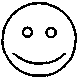 Активно обсуждал; предлагал идеи; творчески подготовил поручение; поработал с пользой для себя и для дела; получил удовольствие.Все активно обсуждали, предлагали идеи; работала корректно; дело готовили тщательно, все довольны; поработали на пользу себе и делуВсе группы подготовились ответственно, тщательно; все участвовали в подготовке и проведении; дело всем понравилось, оно получилось творческим, интересным, полезным.СинийХорошо, но можно лучше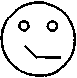 Больше слушал других; предлагал, когда спрашивали; поручения выполнял, но без выдумки; если бы постарался, то было бы больше пользы и удовольствияНе все включались в обсуждение; мало предлагалось идей; не все готовили и готовились; выдумки маловато; если бы все постарались, .то и пользы и удовольствия было бы большеДело готовилось, но не всеми; были такие, которые не приняли участия; дело пытались подготовить творчески, с выдумкой, но не всегда получалось; группы поняли свои недочетыЗелёныйТак себе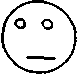 Отмалчивался; ничего не предлагал; не старался выполнить поручение; участвовал без удовольствия; думаю, что пользы себе и делу принёс малоШумели, отвлекались; плохо обсудили и нечетко спланировали; некоторые пообещали, но не выполнили поручений; пришлось участвовать без подготовки; мало пользы, дело сделали для галочкиДело задумали активисты отряда, творческих групп при подготовке и проведении не было; не все приняли участие, а потому дело не очень понравилось; ни полезное, ни интересное.ФиолетовыйПлохо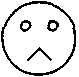 С обсуждения ушёл; поручения не готовил; в деле участвовал кое-как; ни пользы, ни удовольствияВсе были пассивны; никто ничего не предлагал; поручения не распределили; кое-как сделали то, что поручили; участвовали в деле единицы; ни пользы, ни радости.Дело задумали, но не спланировали, как его провести; не разбились на группы, не распределили поручения; никто ничего не готовил; собрались в последний момент, сделали кое-что, кое-как; было не интересно, без пользыБелыйНе выполнил/ не участвовалВообще ничего не делалГруппа не участвовала; не выполнили порученные задания; группы не создавалисьДело не выполнено0XДеньсменыДатаНаименование тематического дня (краткое содержание дня)101 июня«Здравствуй, солнце! Здравствуй, лето»Встреча детей, создание отрядов, распределение обязанностей. Операция "Уют". "Ярмарка идей"(обсуждение плана работы лагерной смены, предложения и пожелания). Игра "Расскажи мне о себе". Минутки здоровья "Мой вес и мой рост". Знакомство с техникой безопасности (дорога, территория лагеря). Игра по ПДД «У светофора нет Каникул».202 июня«Смелые и ловкие»Веселые старты – спортивное мероприятие. Игры на свежем воздухе. Минутки здоровья "Друзья Мойдодыра и наше здоровье". Акция «Чистый двор». Подготовка к открытию смены.303 июня«Ура! Каникулы начались!»Игровая программа для детей в городской детской библиотеке  в г. Десногорска. Конкурс рисунка на экологическую тему «Мы защитим Землю!». Игры на свежем воздухе. Подготовка к открытию смены. 404 июня«Встреча со сказкой»Посещение городской библиотеки. Познавательное мероприятие «Встреча со сказкой». Час добрых дел: уборка мусора, операция «Чистый двор», полив цветов, высаживание саженцев в цветники и др.Беседа: «Осторожно! Ядовитые растения Смоленской области»507 июня«В гостях у Пушкина».Игра «Путешествие в Лукоморье» по творчеству А.С. Пушкина. Театральные представления по сказкам Пушкина. Минутки здоровья "Солнечный ожог. Первая помощь при ожоге".608 июня«День красок. Парад загадок, викторин, шарад»Спортивная игра «Зов Джунглей».  Мероприятие «Праздник красок». Конкурс загадок «Океан и его обитатели». Интеллектуальный экологический эрудит – марафон. Конкурс поделок из природного материала "Природа и фантазия". 15 минут безопасности по ПДД «Вспомним почему гибнут дети на дорогах» и «Опасность езды на велосипедах». 709 июня«День дружбы – самый лучший день»Конкурсно – развлекательная игровая программа                                         «В дружбе - сила!». Игры на свежем воздухе, направленные на объединение отрядов и лагеря в целом.                                                             Оформление фотовыставки «Настоящий друг». Конкурс рисунков на асфальте «Мы за мир и дружбу». Викторина вежливости. Акция «Забота».   810 июняОткрытие лагеря «Солнечный город».   Спортивная эстафета «Спортландия», посвященная Дню России. Игры на свежем воздухе.Открытие летнего дневного лагеря «Солнечный город». Праздничная программа «В гостях у Нептуна и Русалочки»911 июня«Лето, ах, лето!»  Экскурсия на Курган Славы.  Посещение ИКМ г.Десногорска. Минутки здоровья "Солнечный удар. Первая помощь".1015 июня«День смеха»        Игровая программа «Слёт хохотушек и хохотунов»Беседа «Я и велосипед. Соблюдение ПДД на дороге во время движения». Конкурс творческих работ «ШпарГалкин праздник» (о пользе молочных продуктов).         1116 июня«День знатоков»Подведение итогов исследовательских работ отрядов:- «Почему дует ветер?»- «Почему светит солнце?»- «Почему гремит гром?».Викторина «Знатоки среди нас».  Конкурс песенного мастерства «До, ре, ми, фа, соль…» Конкурс рисунков «Мы рисуем лето».1217 июня«День гармонии» Беседа «Гармония в семье. Отец – глава семьи». Конкурс рисунков «Моя семья». Конкурс рассказов и стихов «Моя семья, мой дом и я». Творческая мастерская «Подарки самым дорогим и близким своими руками». Концертная программа «СемьЯ».1318 июня«Экологический светофор»Экскурсия «Памятники города Десногорска». Викторина "Экологический светофор". Экологическая игра «Солнце в ладошках» Конкурс рисунков "Природа кричит SOS!". Минутки здоровья - акция «Откажись от табака». Спортивные эстафеты и игры на свежем воздухе. Акция «Чистый двор».1421 июня«День красоты»   Конкурс «Мисс и мистер Солнечного города». Подиум «Оригинальные ЭКО-модели» (костюмы, комплекты, элементы одежды и т.д.). Игра-путешествие «Спасаем королеву». Минутки здоровья «Осторожно! Острые предметы: ножницы, игла»1522 июня«День ПАМЯТИ»Участие в митинге на Кургане Славы. «Живи и помни!» - мероприятие, посвящённое началу ВОВ. Конкурс рисунков на асфальте «Нет -войне!». Спортивный легкоатлетический кросс «Дороги Памяти». Минутка здоровья «Как избежать отравлений». 1623 июня«Будь осторожен с огнём»Игра по ППБ «Огнеборец». Конкурс рисунков «Спички-детям не игрушка». Беседа «Береги лес от пожара». Экскурсия в ГОиЧС г. Десногорска. Минутки здоровья "Береги глаза".1724 июня«Мы с тобой одной крови...»Викторина о животных "Правда ли это?". Красная книга Смоленской области (животные). Веселые старты "Зоологические забеги". Занятия по интересам. Минутки здоровья «Первая медицинская помощь при солнечном ударе», «Правила поведения пешеходов во время движения».1825 июня«Лесные Робинзоны»Беседа «Съедобные и ядовитые растения, ягоды и грибы Смоленской области». Игра- путешествие «Лесные Робинзоны» Конкурс фантастических рисунков «Моя планета через...». Подвижные игры на свежем воздухе. Экскурсия к водохранилищу. Подготовка к закрытию лагерной смены.1928 июня«День здоровья» «Молодецкие забавы». Беседа "Если хочешь быть здоров - закаляйся". Минутки здоровья "Полезные и вредные жвачки, конфеты и шоколадки", «Береги зубы». Подвижные игры с мячом. Занятия по интересам. Подготовка к закрытию лагерной смены.2029 июня«День вожатых»    Конкурсная программа «Наш вожатый лучше всех». Концерт вожатых «Мы ещё не то умеем». Минутки здоровья и безопасности: «Правила поведения во время купания в открытых водоемах». Подготовка к закрытию лагерной смены.2130 июняПрощание с летним лагерем «Солнечный город».Праздничный концерт закрытия лагерной смены «Солнечный город». Подведение итогов «Карт достижений».   Прощальная свечка «Споемте, друзья!». Игры наших бабушек и дедушек. Занятия по интересам. Письмо в 2022 год (пожелания для детей летнего лагеря «Солнечный город в 2022 году).